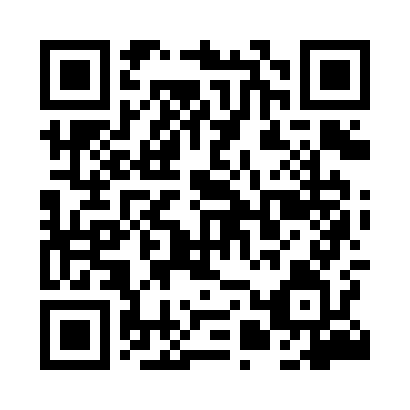 Prayer times for Klewki, PolandMon 1 Apr 2024 - Tue 30 Apr 2024High Latitude Method: Angle Based RulePrayer Calculation Method: Muslim World LeagueAsar Calculation Method: HanafiPrayer times provided by https://www.salahtimes.comDateDayFajrSunriseDhuhrAsrMaghribIsha1Mon4:036:1012:415:077:149:132Tue4:006:0812:415:097:169:153Wed3:576:0512:415:107:189:184Thu3:546:0312:415:117:209:205Fri3:516:0012:405:137:219:236Sat3:475:5812:405:147:239:257Sun3:445:5512:405:157:259:288Mon3:415:5312:395:177:279:319Tue3:385:5112:395:187:299:3310Wed3:345:4812:395:197:319:3611Thu3:315:4612:395:217:329:3912Fri3:275:4412:385:227:349:4213Sat3:245:4112:385:237:369:4414Sun3:205:3912:385:247:389:4715Mon3:175:3712:385:267:409:5016Tue3:135:3412:375:277:429:5317Wed3:095:3212:375:287:439:5618Thu3:065:3012:375:297:459:5919Fri3:025:2712:375:317:4710:0220Sat2:585:2512:375:327:4910:0621Sun2:545:2312:365:337:5110:0922Mon2:515:2112:365:347:5310:1223Tue2:475:1812:365:357:5410:1524Wed2:435:1612:365:367:5610:1925Thu2:385:1412:365:387:5810:2226Fri2:345:1212:355:398:0010:2627Sat2:305:1012:355:408:0210:2928Sun2:265:0812:355:418:0410:3329Mon2:235:0612:355:428:0510:3730Tue2:235:0312:355:438:0710:39